ТФ01-ДП-10-21-ОПС-06Форма заявки на сертификацию продукцииЗаявка №___________ от «___» ________ 202__г.на проведение сертификации продукцииЗаявитель обязуется:- соблюдать порядок и процедуры сертификации продукции;- обеспечивать стабильность показателей (характеристик продукции), подтвержденных сертификатом соответствия;- оплатить в соответствии с заключенным договором все расходы по проведению сертификации заявленной продукции и работ по инспекционному контролю ее качества.Орган по подтверждению соответствиявзрывчатых веществ и изделий на их основеТОО «Экспертно-сертификационный центр взрывчатых материалов»Аттестат аккредитации №KZ.O.02.Е0964 от 5 мая 2022 годаРеспублика Казахстан, 050000, город Алматы, Бостандыкский район, улица Бальзака, дом 8, н.п. 341, E-mail: igpkz@mail.ruwww.eccem.kz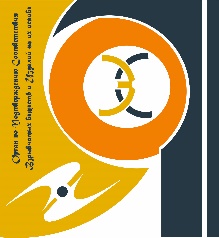 ЗаявительНаименование организации:Юридический адрес:Фактический адрес:Телефон:Факс:Адрес электронной почты:БИН:В лице руководителя (должность, Ф.И.О.):Банковские реквизиты:ПродукцияПолное наименование продукции:Тип, марка, модель, артикул продукции и др.:Наименование и реквизиты документа, в соответствии с которыми изготовлена продукция:Код ТН ВЭД ЕАЭС:Контракт/договор или др.:Наименование объекта сертификации (серийный выпуск / партия – с указанием размера партии/единичное изделие – с указанием зав. № изделия):Наименование  документа (технического регламента Таможенного союза,  ГОСТа и т.д.) на соответствие требованиям которого проводится подтверждение соответствия в форме обязательной или добровольной сертификации:Схема сертификации:Необходимые приложенные документы:Сведения о всех процессах, переданных на аутсорсинг заявителем Дополнительная информацияИзготовительНазвание организации:Юридический адрес:Фактический адрес:Местоположение производства сертифицируемой продукции и контактная информация в этих местах:Телефон (при наличии):Филиалы завода (при наличии):должностьподписьФ.И.О.М.П.